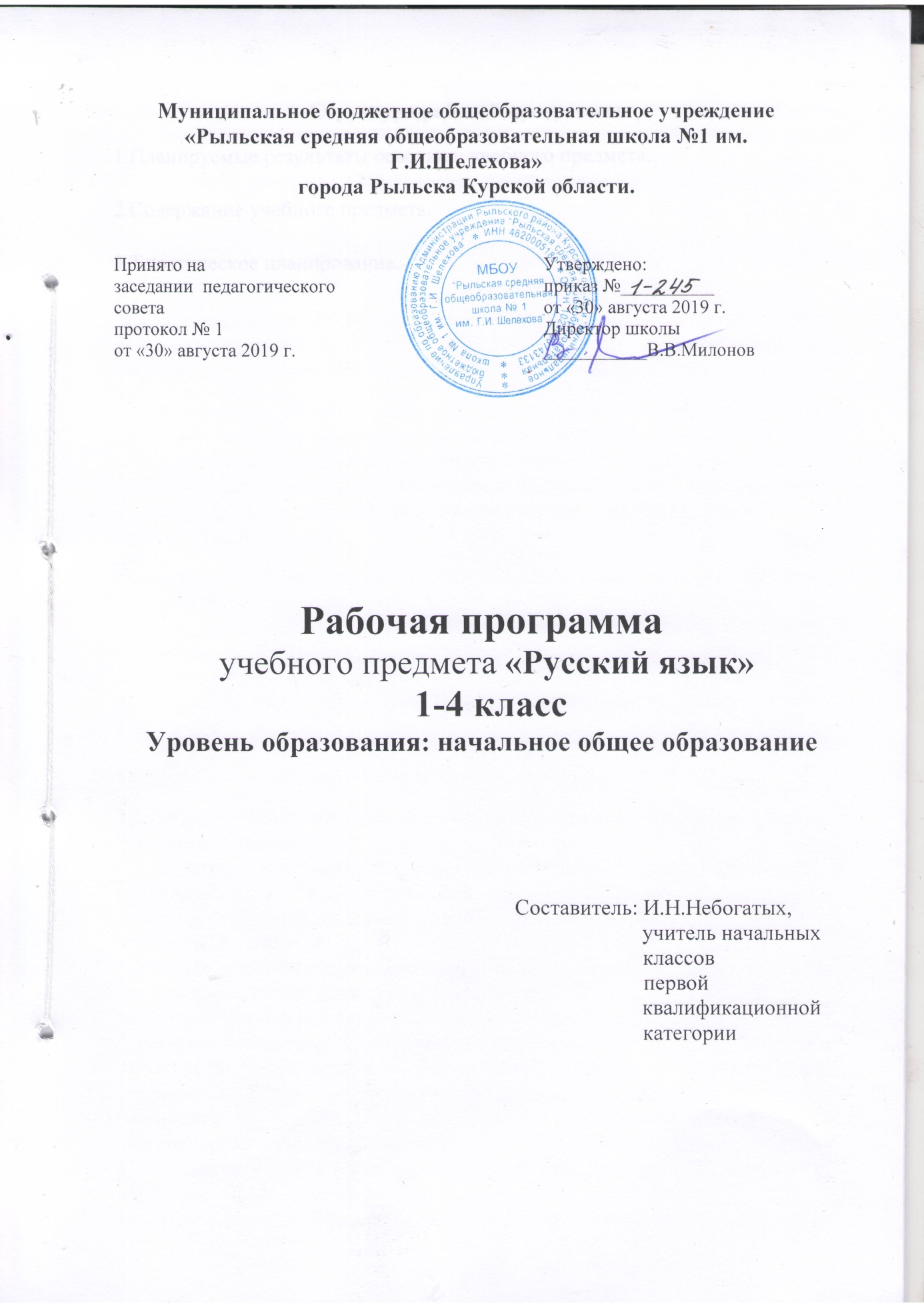 Структура рабочей программы1.Планируемые результаты освоения  учебного предмета.2.Содержание учебного предмета.3.Тематическое планирование.1.Планируемые результаты освоения учебного предмета1 классЛичностные результаты изучения курса «Русский язык. Обучение грамоте».        В процессе обучения грамоте закладываются основы формирования таких важнейших сторон личности младшего школьника, как:   любознательность, активность и заинтересованность в познании мира; способность к организации собственной деятельности; доброжелательность, умение слушать и слышать собеседника, обосновывать свою позицию, высказывать своё мнение.Направленность обучения грамоте на формирование умения учиться позволяет заложить основу работы над достижением таких личностных результатов, как: развитие навыков сотрудничества со взрослыми и сверстниками; принятие и освоение социальной роли обучающегося, развитие мотивов учебной деятельности и формирование личностного смысла учения.В процессе обучения чтению текстов учащимся задают вопросы, которые не имеют однозначного ответа и предполагают серьёзное обдумывание, размышление, умение чётко сформулировать свою точку зрения и отстоять её, приводя доказательства из текста. Таким образом, реализуются следующие требования федерального государственного образовательного стандарта к личностным результатам: формирование уважительного отношения к иному мнению; развитие этических чувств, доброжелательности и эмоционально-нравственной отзывчивости, понимания и сопереживания чувствам других людей.Метапредметные результаты изучения курса «Русский язык. Обучение грамоте»Содержание и построение курса обучения грамоте даёт возможность углублённо заниматься достижением таких метапредметных результатов освоения основной образовательной программы начального общего образования, как:овладение способностью принимать и сохранять цели и задачи учебной деятельности, поиск средств её осуществления;освоение способов решения проблем творческого и поискового характера;формирование умения планировать, контролировать и оценивать учебные действия в соответствии с поставленной задачей и условиями её реализации; определять наиболее эффективные способы достижения результата;формирование умения понимать причины успеха/неуспеха учебной деятельности и способности конструктивно действовать даже в ситуациях неуспеха;освоение начальных форм познавательной и личностной рефлексии;использование знаково-символических средств представления информации для создания моделей изучаемых объектов и процессов;использование речевых средств для решения коммуникативных и познавательных задач;овладение логическими действиями сравнения, анализа, синтеза, обобщения, классификации, установления аналогий и причинно-следственных связей, построения рассуждений, отнесения к известным понятиям;готовность слушать собеседника и вести диалог; готовность признавать возможность существования различных точек зрения и права каждого иметь свою; излагать своё мнение и аргументировать свою точку зрения и оценку событий.Предметные результаты изучения курса «Русский язык. Обучение грамоте» К концу изучения курса «Русский язык. Обучение грамоте» ученик научится      различать, сравнивать:звуки и буквы, гласные и согласные звуки, твёрдые и мягкие согласные звуки;звук, слог, слово;слово и предложение;кратко характеризовать:звуки русского языка (гласные ударные/безударные, согласные твёрдые/мягкие);условия выбора и написания буквы гласного звука после мягких и твёрдых согласных;решать учебные и практические задачи:выделять предложение и слово из речевого потока;проводить звуковой анализ и строить модели звукового состава слов, состоящих из четырёх-пяти звуков;осознавать смысл прочитанного;правильно писать сочетания ча - ща, чу - щу, жи - ши под ударением;писать прописную букву в начале предложения и в именах собственных;ставить точку в конце предложения;грамотно записывать под диктовку учителя и самостоятельно отдельные слова и простые предложения (в случаях, где орфоэпия и орфография совпадают) объёмом 10-20 слов.Ученик получит возможность научиться:различать и сравнивать звонкие и глухие согласные звуки;выделять в словах слоги в устной работе;правильно называть буквы русского алфавита, знать их последовательность;переносить слова (в случаях однозначного деления слова на слоги);участвовать в диалоге, учитывать разные мнения и стремиться к координации различных позиций в сотрудничестве;соблюдать орфоэпические нормы.Предметные результаты изучения курса «Русский язык».  К концу изучения курса «Русский язык» ученик научится:различать:-звуки и буквы, гласные и согласные звуки, твердые и мягкие согласные звуки, глухие и звонкие согласные звуки;звук, слог, слово;слово и предложение;кратко характеризовать:-звуки русского языка (гласные ударные/безударные, согласные твердые/мягкие, согласные звонкие/глухие);условия выбора и написания буквы гласного звука после мягких и твердых согласных;решать учебные и практические задачи:выделять предложение и слово из речевого потока;проводить звуковой анализ и строить модели звукового состава слов, состоящих из четырех-пяти звуков;правильно называть буквы русского алфавита, знать их последовательность;правильно писать сочетания «ча-ща, чу-щу и жи-ши» под ударением;писать заглавную букву в начале предложения и в именах собственных;ставить точку в конце предложения;грамотно записывать под диктовку учителя и самостоятельно отдельные слова и простые предложения (в случаях, где орфоэпия и орфография совпадают);осознавать цели и ситуации устного общения;соблюдать в повседневной жизни нормы речевого этикета.Ученик получит возможность научиться:выявлять слова, значение которых требует уточнения, и уточнять их значение по тексту или с помощью толкового словаря;использовать алфавит при работе со словарями и справочниками;переносить слова по слогам без стечения согласных;различать слова, называющие предметы, действия и признаки;задавать вопросы к словам;-выбирать языковые средства в соответствии с целями и условиями общения для эффективного решения коммуникативной задачи;участвовать в диалоге, учитывать разные мнения и стремиться к координации различных позиций в сотрудничестве;соблюдать орфоэпические нормы и правильную интонацию.   К концу изучения блока «Русский язык. Обучение грамоте» учащиеся научатся:называть все звуки и буквы русского языка, осознавать их основные различия (звуки слышим и произносим, буквы видим и пишем);вычленять отдельные звуки в словах, определять их последовательность; различать гласные и согласные звуки и буквы;соблюдать правила посадки, положения тетради, ручки в руке;четко, без искажений писать строчные и заглавные буквы, соединения, слова;выделять предложения, слова из потока речи;различать звуки и буквы;правильно списывать слова и предложения, написанные печатным и рукописным шрифтом.К концу изучения блока «Русский язык. Обучение грамоте» учащиеся получат возможность научиться:слышать интонацию конца предложения, определять количество произнесённых предложений; выделять из предложения слова, определять их количество;при письме букв выбирать их соединение с учётом начертания следующей буквы;выделять последовательность звуков слова, характеризовать каждый (гласный/согласный, гласный ударный / безударный, согласный твёрдый / мягкий, звонкий / глухой); строить модель слогового и звукового состава слова;оценивать качество своего письма; сравнивать самостоятельно написанное с предложенным образцом.К концу изучения блока «Русский язык» учащиеся научатся:под руководством учителя создавать короткие устные и письменные высказывания;различать слово и предложение;правильно называть буквы алфавита, располагать буквы и слова в алфавитном порядке;правильно обозначать твёрдость и мягкость согласных звуков и звук [й’];обнаруживать в словах изученные орфограммы;правильно оформлять границы предложений: обозначать начало большой буквой, а конец - точкой;обозначать пробелами границы слов;писать большую букву в собственных именах;соблюдать основное правило переноса слов (по слогам, не оставляя и не перенося одну букву);правильно писать ударные слоги жи-ши, ча-ща, чу-щу,писать слова с проверяемыми парными согласными на конце слова;не употреблять ь в буквосочетаниях чк, чн, нч, щн, нщ и др.;списывать текст и писать текст под диктовку учителя.К концу изучения блока «Русский язык» учащиеся получат возможность научиться:оформлять свои мысли в устной и письменной форме (в виде предложения или небольшого текста);обнаруживать и исправлять графические и орфографические ошибки (обозначение твёрдости и мягкости, звука [й], пропуски, перестановки и замены букв; нарушения изученных орфографических правил) в специально предложенных и в собственных записях;правильно писать изученные слова с удвоенными согласными;под руководством учителя осуществлять проверку написанного;составлять небольшой текст (4-5 предложений) на заданную тему, по картинке и записывать его с помощью учителя, составлять текст из предлагаемых абзацев (восстанавливать деформированный текст);выполнять звуко-буквенный анализ доступных слов, видеть несоответствия между произношением и правописанием слов;писать безударные гласные, проверяемые ударением, в двусложных словах.  Планируемые результаты освоения программы  по русскому языку в 1 классе.   Ученик научится:различать, сравнивать:- звуки и буквы;- ударные и безударные гласные звуки;- твёрдые и мягкие согласные звуки, глухие и звонкие согласные звуки;- звук, слог, слово;- слово и предложение;кратко характеризовать:- звуки русского языка (гласные ударные/безударные, согласные твёрдые/мягкие, согласные звонкие/глухие);- условия выбора и написания буквы гласного звука после мягких и твёрдых согласных;решать учебные и практические задачи:- выделять предложение и слово из речевого потока;- проводить звуковой анализ и строить модели звукового состава слов, состоящих из четырёх-пяти звуков;- выделять в словах слоги;- правильно называть буквы русского алфавита, знать их последовательность;	- правильно писать сочетания ча — ща, чу — щу, жи — ши под ударением;- переносить слова;- писать прописную букву в начале предложения и в именах собственных;- правильно писать словарные слова, определённые программой;- ставить точку в конце предложения;- грамотно записывать под диктовку учителя и самостоятельно отдельные слова и простые предложения (в случаях, где орфоэпия и орфография совпадают);- безошибочно списывать и писать под диктовку тексты объёмом 15-30 слов;- осознавать цели и ситуации устного общения;- соблюдать в повседневной жизни нормы речевого этикета.Ученик получит возможность научиться: выявлять слова, значение которых требует уточнения, и уточнять их значение по тексту или с помощью толкового словаря; - использовать алфавит при работе со словарями и справочниками;- различать слова, называющие предметы, действия и признаки; задавать вопросы к словам;- выбирать языковые средства в соответствии с целями и условиями общения для эффективного решения коммуникативной задачи; - участвовать в диалоге, учитывать разные мнения и стремиться к координации различных позиций в сотрудничестве; соблюдать орфоэпические нормы и правильную интонацию.2 классЛичностными результатами изучения русского языка являются: -  осознание языка как основного средства человеческого общения; -  восприятие русского языка как явления национальной культуры; - понимание того, что правильная устная и письменная речь является показателем индивидуальной культуры человека; -  способность к самооценке на основе наблюдения за собственной речью;- умение осознавать и определять свои эмоции; сочувствовать другим людям, сопереживать;- умение чувствовать красоту и выразительность речи;- любовь и уважение к Отечеству, его языку, культуре;- интерес к чтению, к ведению диалога с автором текста; потребность в чтении;- интерес к письму, к созданию собственных текстов, к письменной форме общения;- интерес к изучению языка;- осознание ответственности за произнесенное и написанное слово.Метапредметными результатами изучения русского языка являются:- умение использовать язык с целью поиска необходимой информации в различных источниках для решения учебных задач; - способность ориентироваться в целях, задачах, средствах и условиях общения; умение выбирать адекватные языковые средства для успешного решения коммуникативных задач (диалог, устные монологические высказывания, письменные тексты) с учётом особенностей разных видов речи, ситуаций общения; - понимание необходимости ориентироваться на позицию партнёра, учитывать различные мнения и координировать различные позиции в сотрудничестве с целью успешного участия в диалоге; - стремление к более точному выражению собственного мнения и позиции; умение задавать вопросы.Предметными результатами изучения русского языка являются:- овладение начальными представлениями о нормах русского литературного языка (орфоэпических, лексических, грамматических) и правилах речевого этикета; - умение применять орфографические правила и правила постановки знаков препинания при записи собственных и предложенных текстов; - умение проверять написанное; умение находить, сравнивать, классифицировать, характеризовать такие языковые единицы, как звук, буква, часть „слова, часть речи, член предложения, простое предложение; способность контролировать свои действия, проверять написанное.Ученик научится :различать, сравнивать, кратко характеризовать:парные и непарные по твердости – мягкости согласные звуки, парные и непарные по звонкости – глухости согласные звуки; изменяемые и неизменяемые слова; формы слова и однокоренные слова; однокоренные слова и синонимы, однокоренные слова и слова с омонимичными корнями; предложения по цели высказывания; предложения с восклицательной и невосклицательной интонацией;выделять, находить:в словах с однозначно выделяемыми морфемами окончание, корень, суффикс, приставку; лексическое значение слова в толковом словаре; основную мысль текста;решать учебные и практические задачи:делить слова на слоги; использовать алфавит при работе со словарями и справочниками; подбирать однокоренные слова; определять (уточнять) написание слова по орфографическому словарю учебника; безошибочно списывать и писать под диктовку тексты объемом 45-60 слов; проверять собственный и предложенный тексты, находить и исправлять орфографические и пунктуационные ошибки; подбирать заголовок к предложенному тексту, озаглавливать собственный текст; исправлять деформированный текст (с нарушенным порядком следования частей);применять правила правописания:перенос слов; проверяемые безударные гласные в корнях слов; парные звонкие и глухие согласные в корнях слов; непроизносимые согласные; непроверяемые гласные и согласные в корнях слов (словарные слова, определенные программой); разделительные твердый и мягкий знаки; правописание приставок: об-, от-, до-, по-, под-, про-; за-, на-, над-раздельное написание предлогов с другими словами (кроме личных местоимений);Ученик получит возможность научиться:устанавливать значение суффиксов и приставок (в словах соднозначно выделяемыми морфемами);определять способы образования слов (суффиксальный,приставочный, приставочно-суффиксальный);различать однозначные и многозначные слова;наблюдать за использованием в тексте слов в переносном значениии омонимов;подбирать синонимы для устранения повторов в тексте;подбирать антонимы для точной характеристики предметов при их сравнении;наблюдать за использованием в текстах устаревших слов ифразеологизмов;применять правило правописания суффиксов именсуществительных: - онок, -енок; -ок; -ек; -ик; -ость;применять правило правописания суффиксов имен прилагательных:-ов, -ев, -ив, -чив, -лив;подбирать примеры слов с определенной орфограммой;при работе над ошибками осознавать причины появления ошибки иопределять способы действий, помогающих предотвратить ее впоследующих письменных работах;определять по предложенным заголовкам содержание текста;составлять план текста;определять тип текста: повествование, описание, рассуждение;соблюдать нормы современного русского литературного языка в собственной речи и оценивать соблюдение этих норм в речи собеседников (в объеме представленного в учебнике материала). 3 классЛичностными результатами изучения русского языка в начальной школе являются: осознание языка как основного средства человеческого общения; восприятие русского языка как явления национальной культуры; понимание того, что правильная устная и письменная речь есть показатели индивидуальной культуры человека; способность к самооценке на основе наблюдения за собственной речью. Метапредметными  результатами изучения русского языка в начальной школе являются: умение использовать язык с целью поиска необходимой информации в различных источниках для решения учебных задач; способность ориентироваться в целях, задачах, средствах и условиях общения; умение выбирать адекватные языковые средства для успешного решения коммуникативных задач (диалог, устные монологические высказывания, письменные тексты) с учетом особенностей разных видов речи и ситуаций общения; понимание необходимости ориентироваться на позицию партнера, учитывать различные мнения и координировать различные позиции в сотрудничестве с целью успешного участия в диалоге; стремление к более точному выражению собственного мнения и позиции; умение задавать вопросы.Предметными результатами изучения русского языка в начальной школе являются: овладение начальными представлениями о нормах русского литературного языка (орфоэпических, лексических, грамматических) и правилах речевого этикета; умение применять орфографические правила и правила постановки знаков препинания (в объеме изученного) при записи собственных и предложенных текстов; умение проверять написанное; умение (в объеме изученного) находить, сравнивать, классифицировать, характеризовать такие языковые единицы, как звук, буква, часть слова, часть речи, член предложения, простое предложение; способность контролировать свои действия, проверять написанное.Ученик научится:различать, сравнивать, кратко характеризовать:имя существительное, имя прилагательное, личное местоимение;виды предложений по цели высказывания и интонации;главные (подлежащее и сказуемое) и второстепенные члены предложения;выделять, находить собственные имена существительные; личные местоимения 1, 2, 3-го лица; грамматическую основу простого двусоставного предложения; в простом предложении однородные члены (как главные, так и второстепенные);решать учебные и практические задачи:определять род изменяемых имен существительных;устанавливать форму числа (единственное или множественное) имени существительного;задавать падежные вопросы и определять падеж имени существительного;определять принадлежность имен существительных к 1, 2, 3-емусклонению;устанавливать при помощи смысловых (синтаксических) вопросов связь между словами в предложении;находить предложения с однородными членами без союзов и с союзами и, а, но;использовать разные способы решения орфографической задачи в зависимости от места орфограммы в слове;подбирать примеры слов с определенной орфограммой;определять (уточнять) написание слова по орфографическому словарю учебника;безошибочно списывать и писать под диктовку тексты объемом65–80 слов;проверять собственный и предложенный тексты, находить и исправлять орфографические и пунктуационные ошибки;составлять план собственного и предложенного текста;определять тип текста: повествование, описание, рассуждение;корректировать тексты с нарушенным порядком предложений и абзацев;составлять собственные тексты в жанре письма;применять правила правописания:приставки, оканчивающиеся на з, с;непроверяемые гласные и согласные в корне слова (словарные слова, определенные программой);буквы о, ё после шипящих в корнях слов;буквы и, ы после ц в различных частях слов;мягкий знак после шипящих на конце имён существительных;безударные гласные в падежных окончаниях имен существительных;буквы о,е в окончаниях имен существительных после шипящих и ц;безударные гласные в падежных окончаниях имен прилагательных;раздельное написание предлогов с личными местоимениями;знаки препинания при однородных членах предложения с союзами и, а, но и без союзов.Ученик получит возможность научиться:проводить по предложенному в учебнике алгоритму фонетический     разбор слова и разбор слова по составу устанавливать род неизменяемых имен существительных (наиболее употребительные слова);склонять личные местоимения;различать падежные и смысловые (синтаксические) вопросы;находить второстепенные члены предложения: определение, обстоятельство, дополнение;самостоятельно составлять предложения с однородными членами без союзов и с союзами и, а, но;разбирать по членам простое двусоставное предложение;применять правило правописания соединительных гласных о, е в сложных словах;применять правило правописания суффиксов имен существительных ок, -ец, -иц, сочетаний ичк, ечк, инк, енк;применять правило правописания безударных гласных в падежных окончаниях имен существительных на -ий, -ия, -ие;при над ошибками осознавать причины появления ошибки и определять способы действий, помогающих предотвратить ее в последующих письменных работах;писать подробные изложения;создавать собственные тексты (писать сочинения) с учетом правильности, богатства и выразительности письменной речи;соблюдать нормы современного русского литературного языка в собственной речи и оценивать соблюдение этих норм в речи собеседников (в объеме представленного в учебнике материала).4 класс      Личностными результатами изучения русского языка в начальной школе являются: осознание языка как основного средства человеческого общения; восприятие русского языка как явления национальной культуры; понимание того, что правильная устная и письменная речь есть показатели индивидуальной культуры человека; способность к самооценке на основе наблюдения за собственной речью.     Метапредметными  результатами изучения русского языка в начальной школе являются: умение использовать язык с целью поиска необходимой информации в различных источниках для решения учебных задач; способность ориентироваться в целях, задачах, средствах и условиях общения; умение выбирать адекватные языковые средства для успешного решения коммуникативных задач (диалог, устные монологические высказывания, письменные тексты) с учетом особенностей разных видов речи и ситуаций общения; понимание необходимости ориентироваться на позицию партнера, учитывать различные мнения и координировать различные позиции в сотрудничестве с целью успешного участия в диалоге; стремление к более точному выражению собственного мнения и позиции; умение задавать вопросы.         Предметными результатами изучения русского языка в начальной школе являются: овладение начальными представлениями о нормах русского литературного языка (орфоэпических, лексических, грамматических) и правилах речевого этикета; умение применять орфографические правила и правила постановки знаков препинания (в объеме изученного) при записи собственных и предложенных текстов; умение проверять написанное; умение (в объеме изученного) находить, сравнивать, классифицировать, характеризовать такие языковые единицы, как звук, буква, часть слова, часть речи, член предложения, простое предложение; способность контролировать свои действия, проверять написанноеУченик научится:различать, сравнивать, кратко характеризовать:имя существительное, имя прилагательное, личное местоимение, глагол;слово, словосочетание и предложение;выделять, находить:начальную форму глагола;глаголы в формах настоящего, прошедшего и будущего времени;глаголы в формах 1, 2, 3-его лица;решать учебные и практические задачи:определять спряжение глагола;устанавливать при помощи смысловых (синтаксических) вопросов связь между словами в словосочетании и предложении;разбирать по членам простое двусоставное предложение;использовать разные способы решения орфографической задачи в зависимости от места орфограммы в слове;подбирать примеры слов с определенной орфограммой;определять (уточнять) написание слова по орфографическому словарю учебника;безошибочно списывать и писать под диктовку тексты объемом 80–100 слов;проверять собственный и предложенный тексты, находить и исправлять орфографические и пунктуационные ошибки;применять правила правописания:непроверяемые гласные и согласные в корне слова (словарные слова, определенные программой);не с глаголами;мягкий знак после шипящих на конце глаголов;мягкий знак в глаголах в сочетании –ться;безударные личные окончания глаголов.Ученик получит возможность научиться:проводить по предложенному в учебнике алгоритму морфологический анализ имени существительного, имени прилагательного, глагола и наречия;проводить по предложенному в учебнике алгоритму синтаксический анализ простого двусоставного предложения;определять вид глагола;находить наречие и имя числительное в тексте;применять правило правописания суффиксов глаголов –ива/-ыва, -ова/-ева;применять правило правописания гласных в окончаниях глаголов прошедшего времени;применять правило правописания букв а, о на конце наречий;применять правило правописания мягкого знака на конце наречий;применять правило правописания слитного и раздельного написание числительных;применять правило правописания мягкого знака в именах числительных;при работе над ошибками осознавать причины появления ошибки и определять способы действий, помогающих предотвратить ее в последующих письменных работах;применять правило постановки запятой между частями сложного предложения (простейшие случаи);письменно пересказывать текст (писать изложения) подробно, выборочно, от другого лица;соблюдать нормы современного русского литературного языка в собственной речи и оценивать соблюдение этих норм в речи собеседников (в объеме представленного в учебнике материала.2.Содержание учебного предмета1 классМинимальное количество часов — 54, максимальное — 85. Фонетика и орфоэпия. Звуки речи. Гласные и согласные звуки. Различение ударных и безударных гласных звуков. Различение твёрдых и мягких согласных звуков, звонких и глухих согласных звуков. Звуковой анализ слова, работа со звуковыми моделями: построение модели звукового состава слова, подбор слов, соответствующих заданной модели.Слог как минимальная произносительная единица. Деление слов на слоги (без стечения согласных). Ударение.Произношение звуков и сочетаний звуков в соответствии с нормами современного русского литературного языка.Графика и орфография. Различение звуков и букв. Обозначение на письме мягкости согласных звуков. Функции ь: 1) показатель мягкости предшествующего согласного; 2) разделительный. Русский алфавит: правильное называние букв, знание их последовательности. Использование алфавита для упорядочения списка слов. Письмо слов и предложений с соблюдением гигиенических норм.  Усвоение приёмов и последовательности правильного списывания текста. Ознакомление с правилами правописания и их применение:раздельное написание слов;прописная (заглавная) буква в начале предложения, к именах собственных;обозначение гласных после шипящих (ча- ща, чу- щу, жи – ши)сочетания чк, чнперенос слов;непроверяемые гласные и согласные в корнях слов (словарные слова, определённые программой);знаки препинания в конце предложения.Письмо под диктовку слов и предложений, написание которых не расходится с их произношением.Слово и предложение. Пунктуация. Понимание слова как единства звучания и значения. Выявление слов, значение которых требует уточнения. Определение значения слова по тексту или уточнение значения с помощью толкового словаря. Слова, называющие предметы, действия и признаки. Словообразовательные связи между словами. Родственные слова. Наблюдение за использованием в тексте многозначных слов, синонимов, омонимов (ознакомление без введения терминологии).Работа с предложением: замена слов, восстановление деформированных предложений. Знаки препинания в конце предложения.2 класс (5 ч в неделю; 170 часов)I. «Как устроен наш язык» (основы лингвистических знаний) (57 ч)1. Фонетика и графика (10 ч)Повторение изученного в 1-ом классе: различение звуков и букв; различение ударных и безударных гласных звуков, твердых и мягких согласных звуков, звонких и глухих согласных звуков. Обозначение на письме мягкости согласных звуков. Определение парных и непарных по твердости-мягкости согласных звуков. Определение парных и непарных по звонкости-глухости согласных звуков. Установление соотношения звукового и буквенного состава в словах типа двор, день; в словах с йотированными гласными е, ё, ю, я, в словах с непроизносимыми согласными. Деление слов на слоги. Использование алфавита при работе со словарями и справочниками.2. Орфоэпия. Произношение звуков и сочетаний звуков, ударение в словах в соответствии с нормами современного русского литературного языка.3. Слово и предложение (6 ч)Понимание слова как единства звучания (написания) и значения. Слова с предметным значением — имена существительные. Слова, называющие признаки — имена прилагательные. Слова, обозначающие действия —глаголы. Предложение. Отличие предложения от слова. Различение предложений по цели высказывания: повествовательные, вопросительные и побудительные предложения; по эмоциональной окраске: восклицательные и невосклицательные предложения.4. Состав слова (морфемика) (19 ч)   Окончание как часть слова. Изменение формы слова с помощью окончания. Различение изменяемых и неизменяемых слов. Корень как часть слова. Чередование согласных в корнях. Родственные (однокоренные) слова. Различение однокоренных слов и различных форм одного и того же слова. Различение однокоренных слов и синонимов, однокоренных слов и слов с омонимичными корнями. Суффикс как часть слова; значения суффиксов. Приставка как часть слова; значения приставок. Суффиксальный, приставочный и приставочно-суффиксальный способы образования слов. Основа слова. Выделение в словах с однозначно выделяемыми морфемами окончания, корня, приставки, суффикса.5. Лексика (22 ч)Слово и его лексическое значение. Выявление слов, значение которых требует уточнения. Определение значения слова по тексту или уточнение значения с помощью толкового словаря. Различение однозначных и многозначных слов. Представление о прямом и переносном значении слова. Наблюдение за использованием в речи синонимов, антонимов и омонимов. Слова исконные и заимствованные. Устаревшие слова. Фразеологизмы. Наблюдение за использованием в речи фразеологизмов.II. «Правописание» (формирование навыков грамотного письма) (58ч)Повторение правил правописания, изученных в 1-ом классе. Формирование орфографической зоркости: осознание места возможного возникновения орфографической ошибки, использование разных способов решения орфографической задачи в зависимости от места орфограммы в слове.Ознакомление с правилами правописания и их применение: перенос слов; проверяемые безударные гласные в корнях слов; парные звонкие и глухие согласные в корнях слов; непроизносимые согласные; непроверяемые гласные и согласные в корнях слов (словарные слова, определенные программой); разделительные твердый и мягкий знаки; правописание приставок: об-, от-, до-, по-, под-, про-; за-, на-, над- правописание суффиксов имен существительных: - онок, -енок; -ок;-ек; -ик; -ость; правописание суффиксов имен прилагательных: -ов, -ев, -ив, -чив,лив; раздельное написание предлогов с другими словами (кроме личных местоимений).Использование орфографического словаря учебника для определения(уточнения) написания слова. Формирование действия контроля при проверке собственных и предложенных текстов.III. «Развитие речи» (34 ч)1. Устная речь. Выбор языковых средств в соответствии с целями и условиями общения для эффективного решения коммуникативной задачи. . норм речевого этикета и орфоэпических норм в ситуациях учебного и бытового общения. Умение договариваться и приходить к общему решению в совместной деятельности при проведении парной и групповой работы.2. Письменная речь. Текст. Смысловое единство предложений в тексте (основная мысль). Заглавие текста. Подбор заголовков к предложенным текстам. Определение по заголовкам содержания текста. Выражение в тексте законченной мыслиКорректирование текстов с нарушенным порядком предложений; включение недостающего по смыслу предложения и изъятие избыточного в смысловом отношении предложения. Абзац. Комплексная работа над структурой текста: озаглавливание, корректирование порядка предложений и абзацев. План текста. Составление планов предложенных текстов. Создание собственных текстов по предложенным планам. Типы текстов: описание, повествование, рассуждение, их особенности.IV. Повторение (5 ч)V. Резервные уроки (16 ч)                                   3 класс (5 ч в неделю; 170 часов).«Как устроен наш язык» (основы лингвистических знаний) (62 ч) 1.Фонетика. (3 ч).Повторение изученного в 1-2 классах на основе введения фонетического анализа слова 2.Состав слова. (4 ч.)Повторение изученного во 2 классе на основе введения разбора слова по составу.3.Синтаксис (18 ч.) Предложение. Главные члены предложения: подлежащее и сказуемое. Второстепенные члены предложения: дополнение, определение, обстоятельство.Однородные члены предложения.4.Морфология (37 ч)Части речи; деление частей речи на самостоятельные и служебные. Имя существительное: общее значение (повторение изученного во 2 классе). Род и число имен существительных. Падеж. Падеж и предлог: образование предложно-падежной формы. Склонение имен существительных. Существительные одушевленные и неодушевленные, собственные и нарицательные. Словообразование имен существительных. Имя прилагательное: общее значение (повторение изученного во 2 классе). Изменение имен прилагательных по родам, числам и падежам. Основные признаки качественных, относительных и притяжательных имен прилагательных. Местоимение. Личные местоимения. Употребление личных местоимений в речи. Склонение личных местоимений..«Правописание» (формирование навыков грамотного письма) (53 ч)Повторение правил правописания, изученных во 2 классе.Правописание надежных окончаний имен существительных. Правописание суффиксов имен существительных -ок-, -ец-, -иц-, -инк-, -енк-, сочетаний -ичк-, -ечк-. Правописание падежных окончаний имен прилагательных. Постановка запятой при однородных членах (при перечислении, при употреблении союзов а, но).. «Развитие речи» (30 ч)Продолжение работы над структурой текста, начатой во 2 классе: озаглавливание текстов, написание собственных текстов по заданным заглавиям; корректирование текстов с нарушенным порядком предложений и абзацев; составление плана текста, написание текста по заданному плану. Определение типов текстов (повествование, описание, рассуждение) и создание собственных текстов заданного типа. Знакомство с изложением и сочинением как видами письменной работы.  с жанрами письма и поздравительной открытки. Создание собственных текстов и корректирование заданных текстов с учетом правильности, богатства и выразительности письменной речи (с опорой на материал раздела Лексика», изученного во 2 классе): использование в текстах многозначных слов, синонимов, антонимов, заимствованных слов, устаревших слов и фразеологизмов.IV. Резервные уроки (25 ч)«Правописание» (формирование навыков грамотного письма) (20 ч)Повторение правил правописания, изученных в 3 классе.«Как устроен наш язык» (основы лингвистических знаний) (5 ч) 4 класс (5 ч в неделю; 170 часов)  .«Как устроен наш язык» (основы лингвистических знаний) (54 ч)1. Фонетика и графика ( 1ч) Повторение изученного на основе фонетического анализа слова Орфоэпия ( изучается во всех разделах курса)2. Состав слова( морфемика) ( 1ч)Повторение изученного на основе разбора слова по составу и словообразовательного анализа 3. Морфология. (36 ч)Повторение основных признаков  имени существительного  и имени прилагательного частей речи на основе морфологического разбора. Глагол:  общее значение, глагольные вопросы. Начальная форма глагола. Глаголы совершенного и несовершенного вида. Изменение глаголов по временам: настоящее, прошедшее и будущее время глаголов. Наклонение глаголов. Личные формы глагола. Изменение глаголов по лицам и числам в настоящем и будущем времени( спряжение). Способы определения 1 и 2 спряжения глаголов. Изменение глаголов по родам в прошедшем времени.  Словообразование глаголов. Глагол в предложении. Наречие: значение и употребление в речи. Морфологический разбор наречий. Имя числительное: общее значение.4.Синтаксис( 16ч)Синтаксический анализ простого предложения. Словосочетание: различение слова, словосочетания и предложения Установление с помощью смысловых (синтаксических)  вопросов связи между словами  в словосочетании. Связь слов в словосочетании. различие простых и сложных предложений. .«Правописание» (формирование навыков грамотного письма) (52 ч)    Правописание правил правописания, изученных в 1-3 классах. Формирование орфографической зоркости, речевого слуха, навыков письма: осознание места возможного возникновения  орфографической ошибки, использование разных способов решения орфографической задачи в зависимости  от места орфограммы в слове, ознакомление  с правилами  правописания и их применением: непроверяемые  гласные и согласные  в корне слова( словарные слова ,определенные программой);не с глаголами ,мягкий знак после шипящих на конце глаголов, мягкий знак в глаголах в сочетании в сочетании – ться, безударные личные окончания глаголов; суффиксы глаголов: -ива-/-ыва-, -ева-/-ова- ,гласные в окончаниях глаголов прошедшего времени; буквы  а ,о  на конце наречий; мягкий знак на конце наречий; слитное и раздельное написание числительных; мягкий знак в именах числительных; запятая между частями сложного предложения( простейшие случаи).Использование орфографического словаря для определения ( уточнения) написания слова. Формирование действия контроля при проверке собственных и предложенных текстов.. «Развитие речи» (29 ч)Устная речь. Адекватное использование  речевых средств для эффективного решения разнообразных коммуникативных задач. Соблюдение норм речевого этикета и орфографических норм в ситуациях учебного  и бытового общения. Формирование и аргументирование собственного мнения в диалоге и дискуссии. Умение договариваться, приходить к общему решению, осуществлять взаимный контроль, оказывать необходимую взаимопомощь в  сотрудничестве при проведении парной и групповой работы. Соблюдение норм речевого взаимодействия при интерактивном общении( это- сообщения, электронная почта, Интернет и другие виды и способы связи).Письменная речь. Знакомство с основными видами сочинений и изложений (без заучивания учащимися определений): изложения подробные , сжатые, выборочные, изложения с элементами сочинения; сочинения-повествования, сочинения-рассуждения, сочинения-описания. Пересказ  текста ( изложение  от другого лица) Продолжение работы над правильностью, точностью, богатством и выразительностью письменной речи в процессе написания изложений и сочинении, озаглавливание текстов, написание собственных текстов по заданным заглавиям; корректирование текстов с нарушенным порядком предложений и абзацев; составление плана текста, написание текста по заданному плану. Определение типов текста ( повествование, описание ,рассуждение) и создание собственных текстов заданного типа.  Корректирование текстов, в которых допущены нарушения норм письменной речи, создание собственных текстов с учетом правильности, богатства и выразительности речи.   IV. Резервные уроки ( 35ч)3. Тематическое планирование1 класс2 класс3 класс4 класс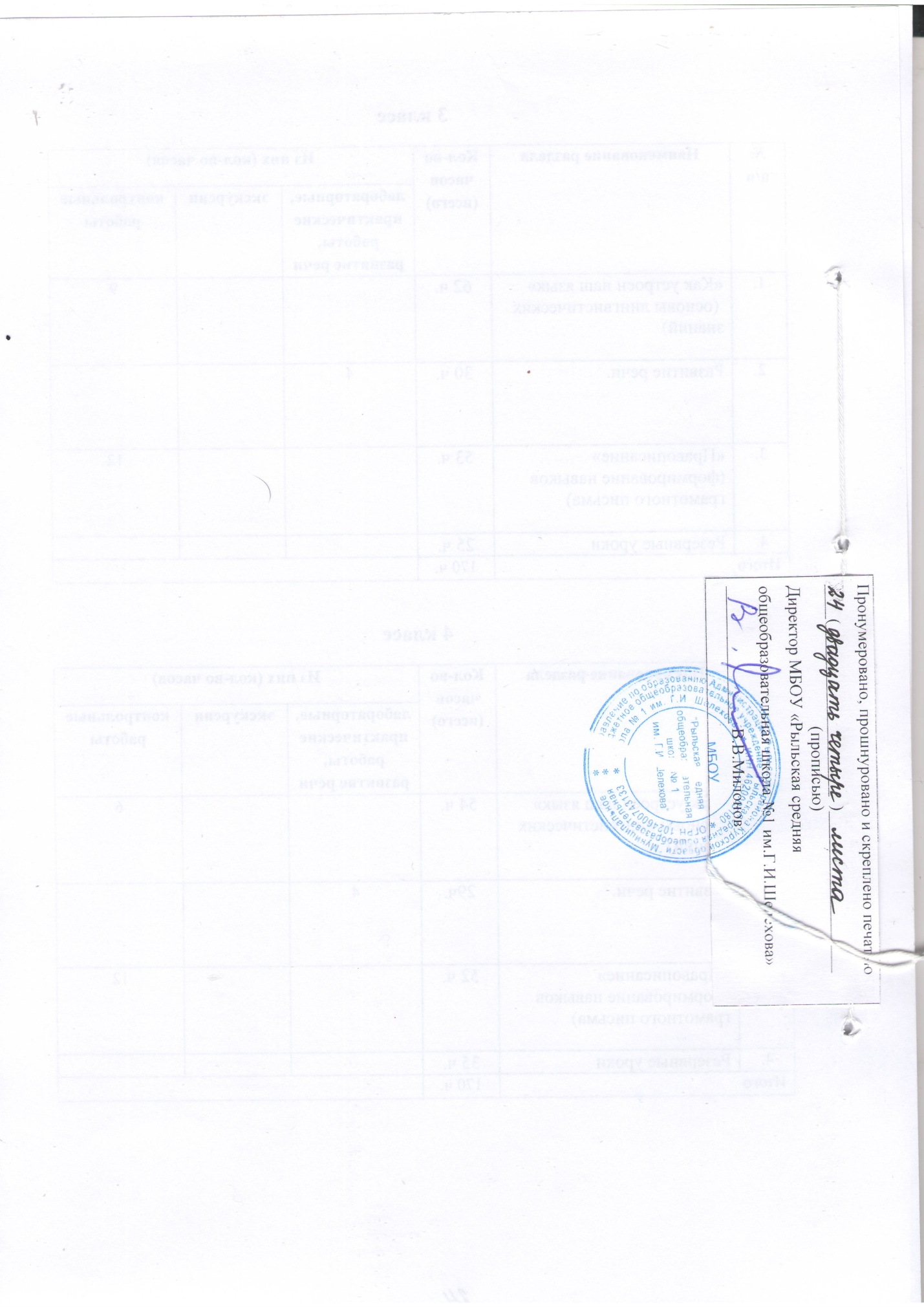 №п/пНаименование разделаКол-во часов (всего)Из них (кол-во часов)Из них (кол-во часов)Из них (кол-во часов)№п/пНаименование разделаКол-во часов (всего)лабораторные, практические работы, развитие речиэкскурсииконтрольные работы1.Добукварный период20 ч.комплексная контрольная работа;итоговый контрольныйдиктант2.Букварный период71 ч.комплексная контрольная работа;итоговый контрольныйдиктант3.Послебукварный период   74 ч.комплексная контрольная работа;итоговый контрольныйдиктант3.Фонетика и орфоэпия31 ч.комплексная контрольная работа;итоговый контрольныйдиктант3.Графика и орфография11 ч.комплексная контрольная работа;итоговый контрольныйдиктант3.Слово и предложение. Пунктуация.16 ч.комплексная контрольная работа;итоговый контрольныйдиктантИтогоИтого165 ч.№п/пНаименование разделаКол-во часов (всего)Из них (кол-во часов)Из них (кол-во часов)Из них (кол-во часов)№п/пНаименование разделаКол-во часов (всего)лабораторные, практические работы, развитие речиэкскурсииконтрольные работы1.«Как устроен наш язык»                                 (основы лингвистических знаний) 57 ч.72.Развитие речи34 ч.3.«Правописание» (формирование навыков грамотного письма)58 ч.124.Повторение5 ч.5.Резервные уроки16 ч.ИтогоИтого170 ч.№п/пНаименование разделаКол-во часов (всего)Из них (кол-во часов)Из них (кол-во часов)Из них (кол-во часов)№п/пНаименование разделаКол-во часов (всего)лабораторные, практические работы, развитие речиэкскурсииконтрольные работы1.«Как устроен наш язык»                                 (основы лингвистических знаний) 62 ч.92.Развитие речи.30 ч.43.«Правописание» (формирование навыков грамотного письма)53 ч.124.Резервные уроки25 ч.ИтогоИтого170 ч.№п/пНаименование разделаКол-во часов (всего)Из них (кол-во часов)Из них (кол-во часов)Из них (кол-во часов)№п/пНаименование разделаКол-во часов (всего)лабораторные, практические работы, развитие речиэкскурсииконтрольные работы1.«Как устроен наш язык»                                 (основы лингвистических знаний) 54 ч.62.Развитие речи.29ч.43.«Правописание» (формирование навыков грамотного письма)52 ч.124.Резервные уроки35 ч.ИтогоИтого170 ч.